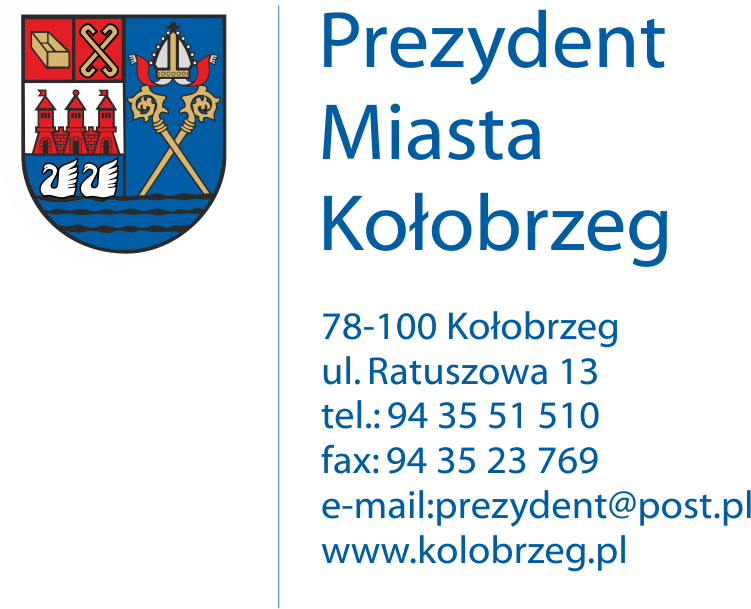 Kołobrzeg, dnia 23 stycznia 2018 r.UA.6733.2.2018.KBOBWIESZCZENIENa podstawie:	art. 53 ust. 1 ustawy z dnia 27 marca 2003 r. o planowaniu i zagospodarowaniu przestrzennym (t. j. Dz. U. z 2017 r. poz. 1073 z późn. zm.), zawiadamiam o wszczęciu postępowania administracyjnego w sprawie wydania decyzji
 o ustaleniu lokalizacji inwestycji celu publicznego dla następującego zamierzenia inwestycyjnego:budowa podziemnych pojemników na odpady komunalne na działce nr 173/7 
w obrębie 4 przy ul. Warzelniczej w Kołobrzegu. Obwieszczenie wywiesza się na okres 14 dni.